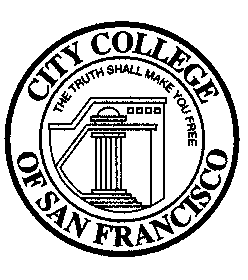 Enrollment Management Committee1:00 pm - 2:00 pm on March 16, 2023Zoom link: https://ccsf-edu.zoom.us/j/87239501288 DRAFT AGENDAMembers: Geisce Ly (Admin Co-Chair), Mitra Sapienza (Faculty Co-Chair), J Carlin, Edie Kaeuper, Monika Liu, Wynd Kaufmyn, Edgar Torres, Colin Hall, Enrique Velez, Silvia Urrutia, Heather Brandt, and Angelica NevarezAlternates: Cynthia Dewar, Mandy Liang, Amy Coffey, Steven Brown, and Nicole FangResource Support: Lisa Cooper-Wilkins and Pam MeryUpcoming Meetings: 4/20 and 5/18No.ItemsSpeaker/FacilitatorDuration1.WelcomeMitra Sapienza3 minutes2.Approve February 16th MinutesMitra Sapienza5 minutes3.Approve today’s agendaMitra Sapienza2 minutes4. UpdatesEMC meeting modalityUCSD Enrollment Management Academy2023-24 Initial Instructional Allocation MemoCulturally Responsive Enrollment Management training, today! 2 – 4 pm  https://ccsf-edu.zoom.us/j/82854332598 or in MUB 140Mitra Sapienza10 minutes5.Hyflex Pilot – informationalCynthia Dewar15 minutes6. Multi-year enrollment management planCCSF Enrollment Growth 2023All20 minutes7.Future Agenda ItemsMitra Sapienza5 minutesJoin from PC, Mac, Linux, iOS or Android:  Or iPhone one-tap (US Toll):  ++16694449171, 87239501288#Find your local number: https://ccsf-edu.zoom.us/u/kdNcw9pAueMeeting ID: 872 3950 1288Join from PC, Mac, Linux, iOS or Android:  Or iPhone one-tap (US Toll):  ++16694449171, 87239501288#Find your local number: https://ccsf-edu.zoom.us/u/kdNcw9pAueMeeting ID: 872 3950 1288Join from PC, Mac, Linux, iOS or Android:  Or iPhone one-tap (US Toll):  ++16694449171, 87239501288#Find your local number: https://ccsf-edu.zoom.us/u/kdNcw9pAueMeeting ID: 872 3950 1288Join from PC, Mac, Linux, iOS or Android:  Or iPhone one-tap (US Toll):  ++16694449171, 87239501288#Find your local number: https://ccsf-edu.zoom.us/u/kdNcw9pAueMeeting ID: 872 3950 1288